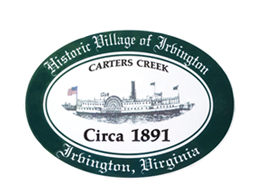 THE TOWN OF IRVINGTON PLANNING COMMISSION REGULAR CALLED MEETING TOWN OFFICE, 4203 IRVINGTON RD, IRVINGTON, VATUESDAY, NOVEMBER 1, 2022; 6:30PM  Preliminary AgendaPUBLIC HEARING ON STR CUPs for: Stephens, 416 Steamboat Rd; Baker, 125 Edgewood Ln; and Landers, 89 Park PlaceCall to order – Tom ChapmanRoll Call and Determination of Quorum- T. ChapmanCUP readings – J. NelsonPUBLIC COMMENTADJOURN	REGULARLY SCHEDULED MEETING OF IRVINGTON PLANNING COMMISSIONCall to Order – T. ChapmanRoll Call and Determination of Quorum – T.ChapmanApprove Minutes 	10/4/2022 Minutes approval – T.  ChapmanReport From Chair- T. ChapmanPublic CommentReport from Zoning Administrator – Justin NelsonOld BusinessPollard CUP ActionSTR Allowable numbers – J. TaylorNew BusinessStephens STR, CUP actionBaker STR,  CUP actionLanders STR CUP actionClosed Session on EPRpc ProposalVote on EPRpc ProposalNext meeting Dec 6 , 2022, at the Irvington Town Hall,  6:30 p.m.Adjourn